Publicado en Madrid el 13/11/2019 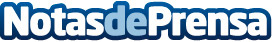 Rinoplastia ultrasónica, la última revolución de la cirugía plástica, según el doctor Mauricio VerbauvedeEl doctor Mauricio Verbauvede fue el primer cirujano plástico que desarrolló la rinoplastia ultrasónica, el mayor avance en la cirugía de nariz de los últimos años. Esta técnica pionera consigue una mayor precisión y una recuperación más rápida para los pacientesDatos de contacto:Dr. Mauricio Verbauvede912665728Nota de prensa publicada en: https://www.notasdeprensa.es/rinoplastia-ultrasonica-la-ultima-revolucion Categorias: Nacional Medicina Sociedad Otras ciencias http://www.notasdeprensa.es